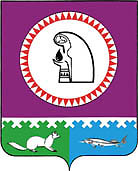 Октябрьский район, ХМАО-Югра, Тюменская областьОтчетна оказание услуг по анализу и прогнозу развития        конъюнктуры рынка (маркетинговые исследования),               в рамках реализации программы «Развитие малого и среднего предпринимательства в Октябрьском районе  на 2014-2020 годы»2015 г.Маркетинговое исследование включает в себя организацию мониторинга деятельности субъектов малого и среднего предпринимательства, в целях определения приоритетных направлений развития и эффективности оказываемой поддержки, получивших в финансовую поддержку:в текущем 2015 году;в течение 1 года, после оказания поддержки в 2014 году.Цель мониторинга: оценка эффективности оказываемых мер финансовой поддержки в рамках реализации программы «Развитие малого и среднего предпринимательства в Октябрьском районе на 2014-2020 годы», определение приоритетных направлений развития.Для достижения указанных целей были поставлены следующие задачи: Оценка текущего отраслевого потенциала малого и среднего предпринимательства Октябрьского района;Анализ динамики показателей деятельности субъектов малого и среднего предпринимательства по муниципальному образованию Октябрьский район;Определение приоритетных и перспективных видов предпринимательской деятельности в разрезе поселений;Разработка предложений по основным направлениям и механизмам муниципальной поддержки развития малого и среднего предпринимательства, предложений  по путям использования потенциала малого и среднего предпринимательства для повышения бюджетной обеспеченности;Определение барьеров, препятствующих развитию предпринимательской деятельности на территории района;Оценка потенциала развития предпринимательской деятельности на среднесрочную перспективу – 5 лет.Количество субъектов малого и среднего предпринимательства,  получивших финансовую поддержку:в 2014 году– 53 субъекта;в 2015 году– 68 субъектов;Количество опрошенных субъектов малого и среднего предпринимательства – 88 получателей поддержки СМСП в 2014-2015 годах, так как 2 субъекта закрылись, 1 субъект не отчитался за полученную субсидию, некоторые субъекты МСП повторно получали субсидии в 2014 и 2015 годах.Мониторинг проводится на основании анализа бухгалтерской и статистической отчетности, прогнозных данных, представленных субъектами малого и среднего предпринимательства. Данные отчетности деятельности субъектов МСП были обобщены в единую таблицу (Приложение №1).Были собраны и изучены первичные документы (копии) у субъектов малого и среднего предпринимательства, получателей поддержки:бухгалтерский баланс с приложением 2 к балансу;форма 4 ФСС;форма РСВ-1 ПФР;налоговые декларации;статистическая отчетность по ежеквартальным формам -ПМ, ПМ-торг, ПМ-пром, 3-фермер, 4-П.Однако отсутствие частичной информации в первичной документации деятельности субъектов МСП не позволяет составить более точную картину об эффективности использования полученных финансовых средств в Октябрьском районе.Финансовая поддержка организаций, образующих инфраструктуру поддержки субъектов малого и среднего предпринимательства в Октябрьском районе осуществляется путём предоставления субсидий.Основные задачи финансовой поддержки субъектов малого и среднего предпринимательства Октябрьского района: обеспечение благоприятных условий для развития субъектов малого и среднего предпринимательства.обеспечение занятости населения и развитие самозанятости; увеличение  экономических  показателей развития субъектов малого и среднего предпринимательства;поддержка отечественных товаропроизводителей и продвижение их продукции на внутреннем рынках;увеличение доли отгруженной продукции субъектов малого и среднего предпринимательства в общем объеме отгруженной продукции;увеличение доли уплаченных субъектами малого и среднего предпринимательства налогов.В 2015 году на развитие малого и среднего предпринимательства Октябрьского района выделено 26 038,7 тыс. рублей, а в 2014 году выделено 23 344,1 тыс. рублей. Финансовая поддержка малого и среднего предпринимательства должна стать одним из приоритетов экономической политики Октябрьского района.Субъекты малого и среднего предпринимательства получили финансовую поддержку в виде: создания условий для развития Субъектов, осуществляющих деятельность в направлениях: экология, быстровозводимое домостроение, крестьянско-фермерские хозяйства, переработка леса, сбор и переработка дикоросов, переработка отходов, рыбодобыча, рыбопереработка, ремесленническая деятельность, въездной и внутренний туризм;финансовой поддержки субъектов по приобретению оборудования (основных средств) и лицензионных программных продуктов;финансовой поддержки субъектов, осуществляющих производство, реализацию товаров и услуг в социально значимых видах деятельности, определенных муниципальными образованиями, в части компенсации арендных платежей за нежилые помещения и по предоставленным консалтинговым услугам;возмещения затрат социальному предпринимательству и семейному бизнесу;предоставления грантовой поддержки начинающим предпринимателям;компенсации расходов субъектов на строительство объектов недвижимого имущества в труднодоступных и отдаленных местностях автономного округа для целей реализации товаров (услуг) населению, за исключением товаров подакцизной группы;финансовая поддержки субъектов, осуществляющих производство, реализацию товаров и услуг в социально значимых видах деятельности, определенных муниципальными образованиями автономного округа, в части компенсации арендных платежей за нежилые помещения и по предоставленным консалтинговым услугам;финансовая поддержка субъектов по обязательной и добровольной сертификации пищевой продукции и продовольственного сырья;финансовая поддержка организаций, в том числе по бизнес-инкубированию.1. Оценка текущего отраслевого потенциала                                                                            малого и среднего предпринимательства Октябрьского районаАнализ первичной документации субъектов малого и среднего предпринимательства, получивших в 2014-2015 годах финансовую поддержку, показывает стабильный рост предпринимательской активности.  Наблюдается увеличение численности МСП в таких видах деятельности, как сельское хозяйство и производство. Доминирующими видами деятельности в 2014-2015 годах по количеству СМСП стали  сельское хозяйство (29,5%), производство (14,8%), розничная и оптовая торговля  (12,5%),  что говорит об активном развитии данных видов услуг, востребованными самим МСП  и населением. Неизменно развивающимися являются такие направления, как бытовые услуги, образовательная деятельность и социальные услуги, деятельность по организации отдыха, развлечений, культуры и спорта. С одной стороны, это иллюстрирует качественное изменение среды Октябрьского района и  связано с расширением потребностей населения, предприятий поселений, с другой стороны – о результативности мер поддержки данных направлений.  Потенциал предприятия рассматривается, как возможности фирмы осуществлять в будущем производство товаров и услуг, получать доходы и прибыль, т.е. экономический потенциал - это система элементов, усиливающих позицию предприятия на рынке в будущем. В соответствии с этим большинство исследователей выделяют такие составляющие экономического потенциала, как имущество и финансы. Однако в связи с увеличением числа предприятий и усилением конкуренткой борьбы необходимо более подробно изучить элементы экономическою потенциала малого предприятия и способы их анализа. Для формального описания экономического потенциала предпринимательской деятельности используется бухгалтерская отчетность, представляющая собой финансовую модель фирмы и описывающая имущественный и финансовый потенциал конкретного экономического субъекта. Включение потенциала малого и среднего предпринимательства в процессы развития интеграции и формирования стратегического партнерства в целях устойчивого развития хозяйственных систем можно проводить через механизмы подрядного кооперирования, совместного производства и выполнения государственных заказов.Оценивая текущий отраслевой потенциал субъектов МСП, получивших поддержку в 2014-2015 годах в разрезе каждого поселения Октябрьского района был выявлен  высокий потенциал в таких видах деятельности: пгт. Октябрьское – сельское хозяйство, производство, медицинская деятельность рыболовство, общественное питание;по пгт. Приобье – производство, сельское хозяйство, социальные услуги, бытовые услуги, общественное питание, медицинская деятельность;по п. Сергино – сельское хозяйство;по пгт. Талинка – бытовые услуги, социальные услуги; по п. Карымкары – бытовые услуги, сельское хозяйство, производство;по с.п.. Малый Атлым – сельское хозяйство, бытовые услуги, розничная торговля;по п. Шеркалы – производство, сельское хозяйство;по п. Унъюган – строительство, розничная торговля, образовательная деятельность, социальные услуги, медицинская деятельность, бытовые услуги, лесозаготовка;по с.п. Перегребное - сельское хозяйство, социальные услуги, розничная торговля;по п. Андра - деятельность по организации отдыха и развлечений.Финансовый потенциал предприятия как характеристика состояния и возможностей фирмы в финансовом обеспечении и поддержании целевого и имущественного потенциала и генерировании приемлемой доходности информационно представлен пассивом баланса, активными статьями расчетов и отчетом о прибылях и убытках. 2. Анализ динамики показателей деятельности субъектов малого и среднего                    предпринимательства по муниципальному образованию Октябрьский районИз анализа показателей деятельности субъектов малого и среднего предпринимательства, получивших в 2014-2015 годах финансовую поддержку видно, что деятельность субъектов на территории Октябрьского района имеет положительную динамику. Большая часть субъектов МСП в 2014 году начали свою предпринимательскую деятельность, после реализации финансовой поддержки в 2015 году показали высокие финансовые результаты деятельности.Некоторые опрошенные предприниматели не предоставили всю первичную документацию, основываясь на конфиденциальности информации по финансовым показателям.С момента оказания финансовой поддержки субъектами малого и среднего предпринимательства в 2015 году было создано 57 новых рабочих мест, что по сравнению с 2014 годом на 4 рабочих места больше. В общей численности работающих Октябрьского района субъекты малого и среднего предпринимательства увеличивают долю среднесписочной численности занятых на малых и средних предприятиях.Средняя численность работников увеличилась в 1,7 раза,  на 01.01.2015 г. составила 195 человек, а по оценке на  01.01.2016 г. составит  341 человек. Фонд оплаты труда за 2015 год увеличился на 27 988,79 тыс. рублей, по сравнению с 2014 годом и составил 40 766,58 тыс. рублей, за счет увеличения рабочих мест. В тоже время увеличилась средняя заработная плата работников малого и среднего предпринимательства.Объем производимых товаров, оказанных услуг субъектами малого и среднего предпринимательства за 2015 год увеличился в 1,5 раза и составил 191 802,71 тыс. рублей, оказывая положительное влияние на доходы предпринимателей.Благодаря предоставленным финансовым поддержкам субъектам МСП Октябрьского района расходы предпринимателей были бы значительно больше, что сказалось бы отрицательно на прибыли субъектов малого и среднего предпринимательства. В результате анализа финансово-экономических показателей развития деятельности субъектов малого и среднего предпринимательства можно сделать вывод об эффективности использования полученных финансовых средств субъектами предпринимательства в период 2014-2015 годов, в рамках реализации мероприятий программы «Развитие малого и среднего предпринимательства в Октябрьском районе на 2014-2020 годы».3.  Определение приоритетных и перспективных видов предпринимательской деятельности в разрезе поселенийБыли определены следующие приоритетные и перспективные виды предпринимательской деятельности среди субъектов МСП в Октябрьском районе  в разрезе поселений:Из установленных приоритетных направлений более перспективное развитие получили сельское хозяйство, розничная торговля, бытовые услуги, производство.Общество постоянно меняется, вместе с ним меняются потребности людей и как следствие все новые виды бизнеса  завоевывают свое место на рынке услуг. Идея открыть свое дело имеет больше шансов на успех, если она сопряжена с пониманием тенденций и ощущением направления развития человеческих потребностей. В постоянно меняющемся мире перспективные виды бизнеса имеют шанс распространится повсеместно и вырасти до уровня повседневных.  Перспективные виды деятельности для населения Октябрьского района:Производство (29%);Сельское хозяйство (24%);Бытовые услуги(21%);Строительство (19%);Транспортные услуги (17%);Розничная и оптовая торговля (15%);Медицинская деятельность (13%);Услуги общественного питания (11%);Деятельность по организации отдыха и развлечений, культуры и спорта (9%).Из значимых видов деятельности, осуществляющих субъектами МСП, являются перспективными производство, сельское хозяйство, бытовые услуги.Необходима поддержка субъектов малого и среднего предпринимательства для развития перспективных видов деятельности.В целом перспективные сферы малого и среднего предпринимательства Октябрьского района будут динамично развиваться, укрупняться, способствовать развитию экономики территории в более интенсивном режиме.4. Разработка предложений по основным направлениям и механизмам муниципальной поддержки развития малого и среднего предпринимательства, предложений  по путям использования потенциала малого и среднего предпринимательства для повышения бюджетной обеспеченностиМеханизм реализации Программы включает разработку нормативных правовых актов, методических рекомендаций и иных документов, организацию в установленном порядке отбора исполнителей Программы, обеспечение организации взаимодействия органов исполнительной власти Октябрьского района и органов местного самоуправления.Основные предложения для поддержки МСП для повышения бюджетной обеспеченности:Оптимизация системы муниципального управления и методов поддержки  субъектов малого и среднего предпринимательства;Снижение административных барьеров, в том числе при получении прав собственности на земельные участки и объекты недвижимости;Совершенствование механизмов финансовой и имущественной поддержки предпринимательства;Формирование благоприятного общественного мнения о малом и среднем предпринимательстве;Предоставление бесплатных консультаций и образовательных услуг для субъектов МСП на различных стадия развития бизнеса;Поддержка инновационного творчества молодежи;Содействие в создании информационной, производственной и инновационной инфраструктуры, необходимой для реализации и поддержки инновационных проектов;Содействие в развитии приоритетных видов деятельности малого и среднего предпринимательства;Обеспечение доступа субъектов малого и среднего предпринимательства к оборудованным офисным и производственным помещениям;Поддержка социальных инициатив предпринимателей;Разработка и осуществление программ повышения квалификации, программ профессиональной переподготовки;Привлечение малого и среднего предпринимательства к участию в выставочно-ярмарочных мероприятия;Информирование населения о реализации программы в средствах массовой информации.Комплексный подход к созданию условий для дальнейшего развития малого и среднего предпринимательства в Октябрьском районе будет способствовать увеличению вклада малого и среднего предпринимательства в экономику района, формированию рациональной структуры экономики, созданию среднего класса в обществе, смягчению безработицы, росту доходной части бюджета Октябрьского района.Субъекты малого и среднего предпринимательства, получивших поддержку в 2014-2015 годах в основном отметили потребность в финансовых средствах: на закупку кормов, сырья;на строительство и реконструкцию  помещений, ферм;на приобретение оборудования и техники;на компенсацию арендной платы;на обучение сотрудников работников.Развитие прогрессивных финансовых механизмов поддержки субъектов малого и среднего предпринимательства является одним из наиболее востребованных направлений содействия развитию бизнеса.В рамках данного направления в Октябрьском районе предлагается реализация следующих программных мероприятий:предоставление субсидий начинающим субъектам малого и среднего предпринимательства на уплату первого (первоначального, авансового) взноса при заключении договора лизинга оборудования;предоставление субсидий начинающим субъектам молодежного предпринимательства;субсидирование части ранее понесенных затрат субъектов малого и среднего предпринимательства и организаций инфраструктуры, в том числе субсидирование части процентной ставки по кредитным договорам, страховых взносов, лизинговых платежей, затрат по участию в выставочно-ярмарочных мероприятиях, затрат, связанных с реализацией программ энергосбережения;субсидирование части затрат организаций инфраструктуры, связанных с реализацией проектов по вопросам развития и поддержки малого и среднего предпринимательства;предоставление субсидий муниципальным образованиям Октябрьского района для поддержки мероприятий муниципальных программ развития субъектов малого и среднего предпринимательства;иные виды финансовой поддержки: микрофинансирование, предоставление поручительств за счет средств гарантийного фонда, предоставление основных средств на условиях лизинга, отбор субъектов малого и среднего предпринимательства для получения кредита по минимальной процентной ставке.Финансовая поддержка формирует для субъектов МСП благоприятные финансово-экономические условия, а также предполагает прямое вложение муниципальных финансовых средств в программу развития предпринимательской деятельности.Таким образом, с увеличением объема оказываемой финансовой поддержки субъектам МСП в Октябрьском районе показатели развития малого и среднего предпринимательства растут, и чем объемней поддержка, тем стремительнее развитие.Потенциал развития малого и среднего предпринимательства в повышении бюджетной обеспеченности Октябрьского района:уровень развития района;отраслевая специализация района;возможности использования природно-ресурсного потенциала.Оценивая потенциал развития предпринимательской деятельности Октябрьского района на среднесрочную перспективу, будет  наблюдаться устойчивая положительная динамика предпринимательского потенциала, выраженная в росте количества субъектов малого и среднего предпринимательства.  В структуре Октябрьского района,  лидирующими по численности стали  розничная торговля, но пик роста в этом секторе преодолен и в настоящее время происходит стабилизация. Развитие МСП способствует постепенному созданию значительного слоя собственников, который становится основой социально-экономических преобразований. МСП является одной из форм организации экономической жизни общества со своими характерными особенностями, преимуществами и недостатками, закономерностями развития. Одним из основных недостатков, способствующих торможению развития и сокращению числа МСП, является игнорирование роли, значения и оценки экономического потенциала.Использование программно-целевого метода управления для решения задач развития и районной поддержки малого и среднего предпринимательства обеспечивает активное воздействие на всю предпринимательскую среду посредством целевых установок и взаимосвязанного использования различных экономических, правовых и иных механизмов. Это позволит органам Октябрьского управления сосредоточить усилия на достижении приоритетных целей социально-экономического развития района.Эффективные методы использования потенциала малого и среднего бизнеса в повышении бюджетной обеспеченности Октябрьского района:целевое использование бюджетных средств;сокращение необоснованных бюджетных расходов;вариантная оценка затрат для выбора наиболее экономичных способов достижения цели;открытость и общедоступность информации по осуществлению расходных операций;оценка ресурсной потребности (применение энергосберегающих технологий);использование временно свободных средств;контроль и анализ цен по денежным обязательствам.Программно-целевой подход необходим для того, чтобы сконцентрировать в рамках программы имеющиеся государственные ресурсы и частные инвестиции на решение ключевых проблем, обеспечить сбалансированность и последовательность решения стоящих задач, а также осуществлять координацию усилий всех субъектов, действующих в сфере поддержки и развития малого и среднего предпринимательства, и контролировать ход реализации поставленных задач. Программно-целевой метод управления обеспечивает максимальную результативность использования ресурсов, привлекаемых на цели развития и поддержки предпринимательства.5.  Определение барьеров, препятствующих развитию предпринимательской                    деятельности на территории районаОпрошенные субъекты МСП, получившие поддержку в 2014-2015 годах  считают барьерами, препятствующими развитию предпринимательской деятельности на территории Октябрьского района:Среди обозначенных проблем,  выделение первоочередных, зависит  от вида деятельности предпринимателей. На первом месте у МСП в сфере оптовой и розничной торговли -  высокий уровень взносов во внебюджетные фонды, высокие арендные платежи за помещения, жесткая конкуренция, низкая платежеспособность населения.  Предприниматели сферы общественного питания отметили, как самые острые: жесткую конкуренцию, высокий уровень взносов во внебюджетные фонды. В сфере бытовых услуг на первом месте  стоит проблема  нехватки квалифицированных кадров и низкая платежеспособность клиентов, что не позволяет перейти на качественно новый уровень обслуживания. В сфере строительства самыми острыми проблемами являются: задержка платежей за предоставленные услуги и нехватка квалифицированных кадров. Препятствуют развитию предпринимательства в сфере производства нехватка правовых, юридических знаний у самих предпринимателей, низкая платежеспособность клиентов  и высокие арендные платежи за помещения.  Предприниматели, осуществляющие деятельность в сельском хозяйстве, указали на две первоочередные и взаимосвязанные проблемы, мешающие развитию:  нехватка оборотного капитала и, при этом -  трудности получения кредита в банке. В сфере медицины проблема номер один - высокие арендные платежи за помещения. В сфере предоставления образовательных, социальных услуг - высокий уровень взносов во внебюджетные фонды, недостаток оборотного капитала и трудности получения кредита в банке. ИП, предоставляющие услуги по организации отдыха и развлечений, деятельность в сфере культуры и спорта - высокие арендные платежи. Одной из самых острых проблем для предпринимателей является высокий уровень взносов во внебюджетные фонды (41,4%).Далее по остроте следуют: низкая платежеспособность клиентов жесткая конкуренция (36,7%), высокие арендные платежи за помещения низкая платежеспособность клиентов (34,2%), нехватка квалифицированных кадров (31,3%), жесткая конкуренция (28,1%) и недостаток оборотного капитала (26,3%), трудности получения кредита в банке (24,2%). Достаточно остро стоят такие проблемы,  как трудности при получении разрешений (18,6%), задержка субсидирования (17,9%), Сложности налогообложения и бухучета (15,6%).Были отмечены в несколько меньшей степени транспортные проблемы (8,7%) и  трудности получения информации (4,3%). Важно то, что  в силу гибкости, подвижности,  максимальной приближенности к населению,  и, при этом -  незащищенности перед внешними обстоятельствами,  малый и средний бизнес, и в первую очередь – индивидуальное предпринимательство, является одним из самых чувствительных  индикаторов делового и  экономического климата района. Поэтому наилучший эффект может принести умелое применение инструментов регулирования (как в целом, так и по отраслям), - при постоянном отслеживании ситуации.   6. Оценка потенциала развития предпринимательской деятельности на среднесрочную перспективу – 5 лет.На среднесрочную перспективу – 5 лет в Октябрьском районе будет  наблюдаться устойчивая положительная динамика предпринимательского потенциала, выраженная в росте количества индивидуальных предпринимателей, получивших поддержку.  Однако, на общем фоне роста может произойти заметное снижение численности индивидуальных, что может быть  вызвано влиянием экономического кризиса и/или стабилизацией в результате насыщения данного сегмента рынка, другими факторами.  Потенциал социально-экономического развития  Октябрьского района определяется экономической активностью предприятий, определяющим бюджетный потенциал территории.Оценка потенциала развития предпринимательской деятельности на среднесрочную перспективуДинамично развивающимися являются такие направления, как сельское хозяйство, бытовые и социальные услуги, розничная торговля, производство, общественное питание.  С одной стороны, это иллюстрирует качественное изменение среды Октябрьского района и  связано с расширением потребностей населения, предприятий поселений, с другой стороны – о результативности мер поддержки данных направлений.  Подводя итог, следует сказать, что МСП  является неотъемлемой частью рыночной экономики. Для него характерна особая мобильность, гибкость и высокая эффективность. МСП могут создаваться в любом секторе экономики в ответ на неудовлетворенные нужды населения.Анализ развития малого и среднего предпринимательства Октябрьского района до 2021 года показал, что субъекты малого и среднего предпринимательства оказывают востребованные услуги, выпускают качественную продукцию, создают новые рабочие места и повышают эффективность экономики района.Вид деятельностиСМСП, получившие в 2014-2015 году финансовую поддержку, ед.СМСП, получившие в 2014-2015 году финансовую поддержку, в %Розничная и оптовая торговля 1112,5Бытовые услуги 89,1Строительство 11,1Производство 1314,8Сельское хозяйство 2629,5Рыболовство 33,4Общественное питание 33,4Деятельность по организации отдыха и развлечений, культуры и спорта 55,7Медицинская деятельность 33,4Образовательная деятельность, социальные услуги 78,0Прочие виды деятельности  89,1ИТОГО88100Поселение Октябрьского районаПриоритетные виды деятельностиПерспективные виды деятельностипгт. ОктябрьскоеРозничная торговля, сельское хозяйство, производство, медицинская деятельностьБытовые услуги, медицинская деятельность, розничная торговля, строительствопгт. ПриобьеРозничная торговля, бытовые услуги, производство, сельское хозяйствоРозничная торговля, бытовые услуги, сельское хозяйство, транспортные услуги, общественное питаниеп. СергиноСельское хозяйство, розничная торговля, бытовые услугиСельское хозяйство, бытовые услуги, розничная торговля пгт. ТалинкаБытовые услуги, социальные услуги, общественное питание, сельское хозяйствоРозничная торговля, общественное питание, бытовые услуги, сельское хозяйствоп. КарымкарыБытовые услуги, строительство, производствоОбразовательная деятельность, строительство, розничная торговляп. Малый АтлымСтроительство, производство, розничная торговля, сельское хозяйствоСельское хозяйство строительство, производство п. ШеркалыРозничная торговля, производство, бытовые услуги, сельское хозяйствоПроизводство, розничная торговля, бытовые услугип. УнъюганСтроительство, образовательная деятельность, социальные услуги, бытовые услуги, лесозаготовкаБытовые услуги, сельское хозяйствос.п. ПерегребноеОбщественное питание, сельское хозяйство, социальные услугиСельское хозяйство, розничная торговля, транспортные услугип. АндраСельское хозяйство, производство, строительство, медицинская деятельностьБытовые услуги, строительствоОбозначенная проблема%  МСП,отметивших проблемуВысокий уровень взносов во внебюджетные фонды41,4%Низкая платежеспособность клиентов36,7%Высокие арендные платежи за помещения34,2%Нехватка квалифицированных кадров31,3%Жесткая конкуренция28,1%Недостаток оборотного капитала26,3%Трудности получения кредита в банке24,2%Трудности при получении разрешений18,6%Задержка субсидирования17,9%Сложности налогообложения и бухучета15,6%Транспортные проблемы8,7%Трудности получения информации4,3%Показатель2016 год2017 год2018 год2019 год2020 год2021 годПредпринимательская деятельность в Октябрьском районе по МСП, (по 100 бальной шкале)677073767880